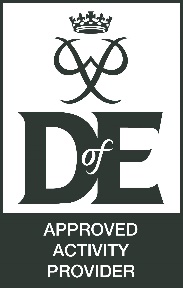 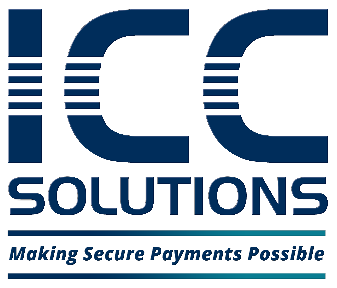 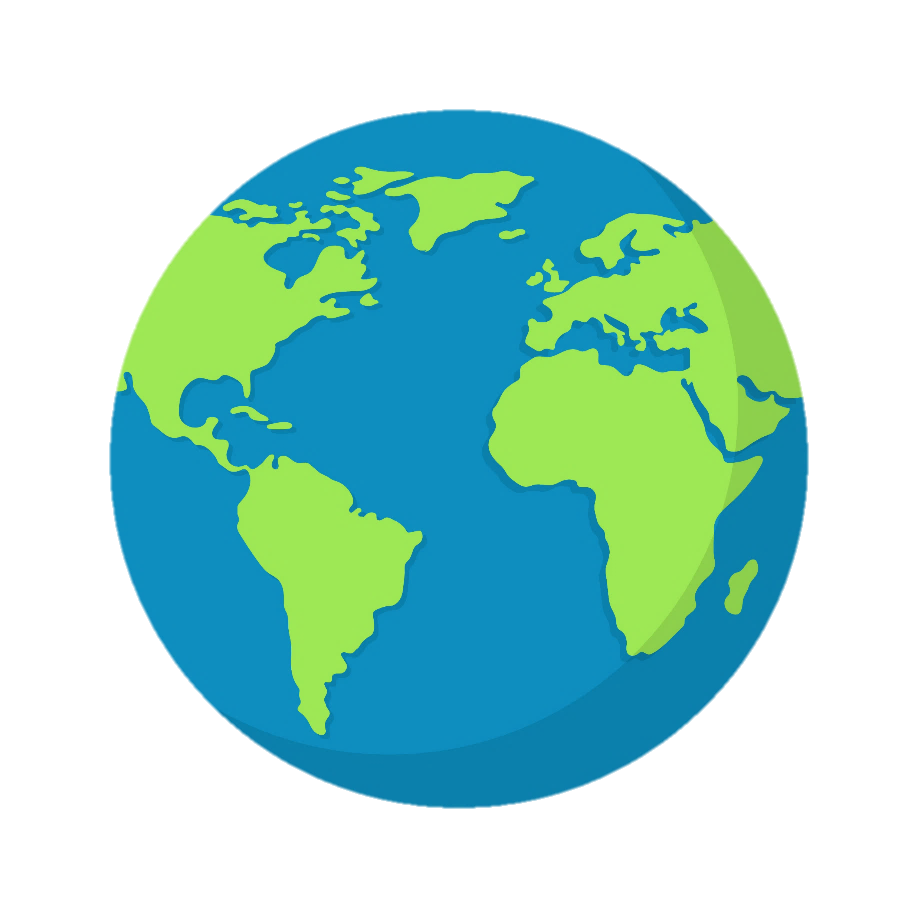 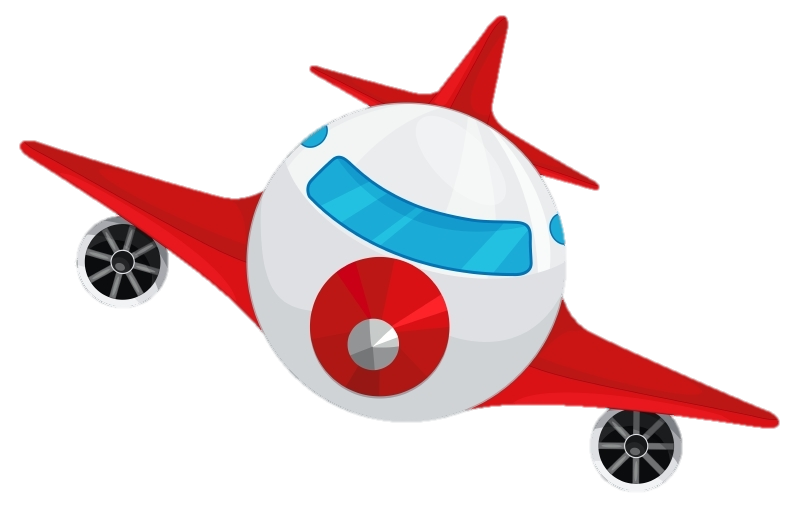 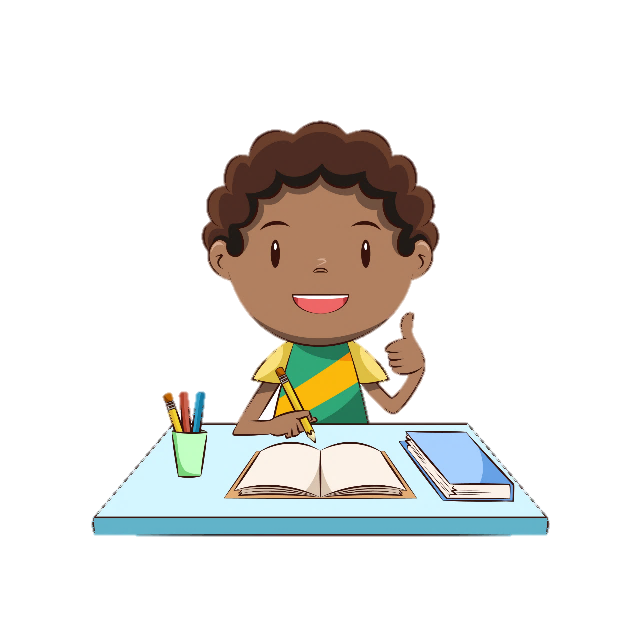 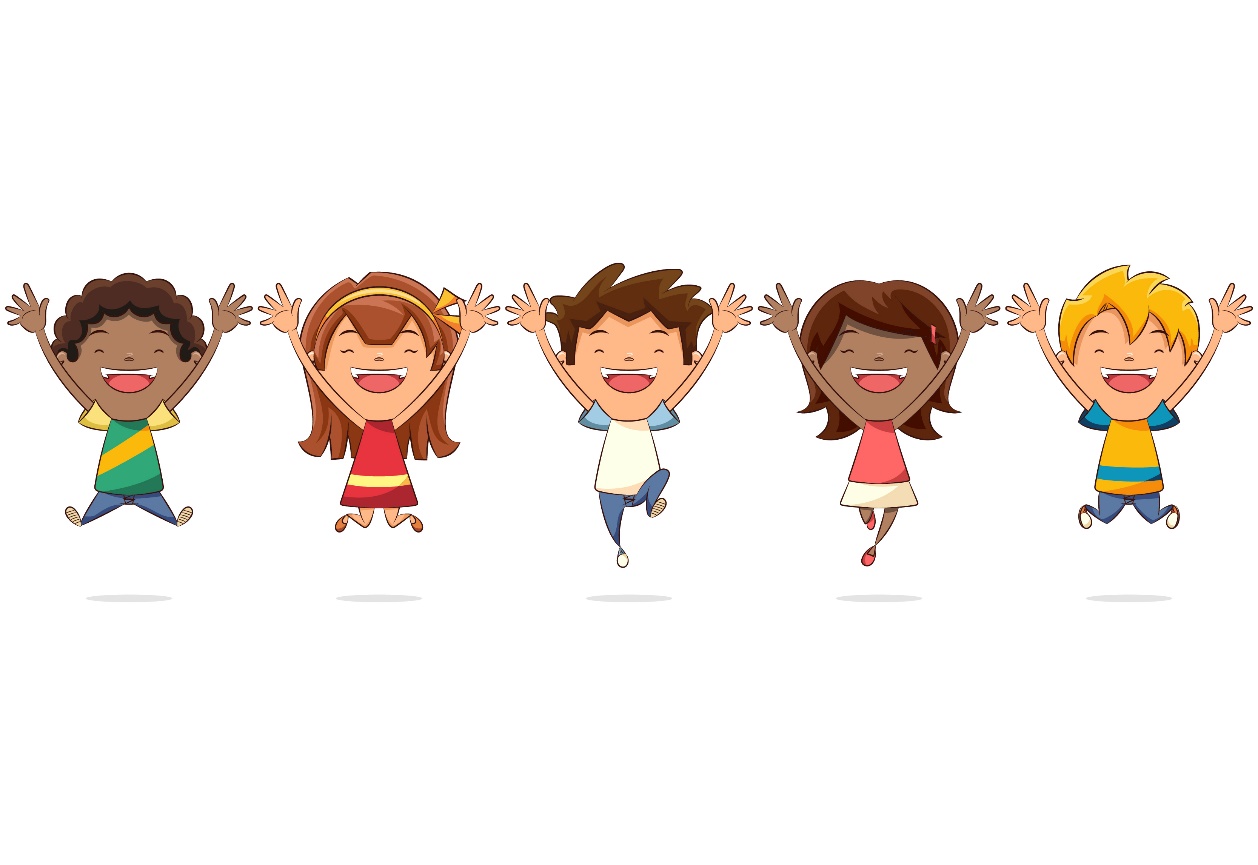 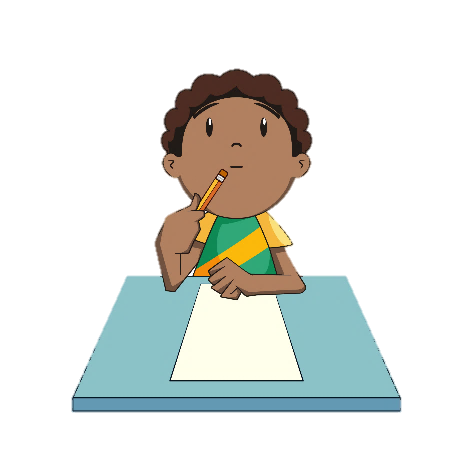 s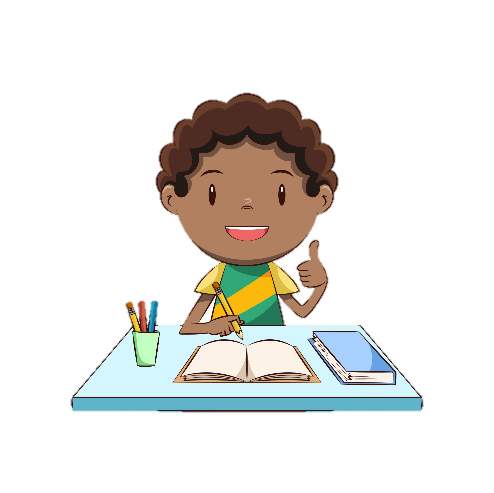 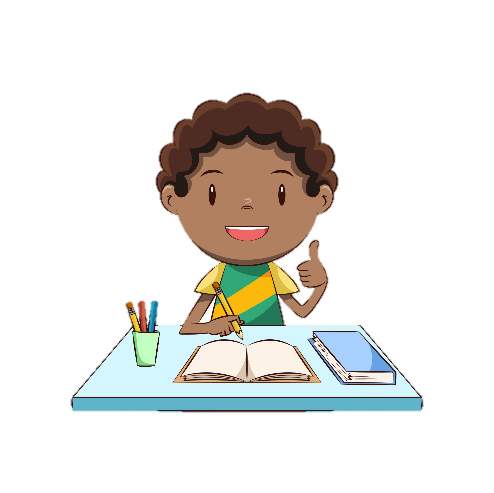 